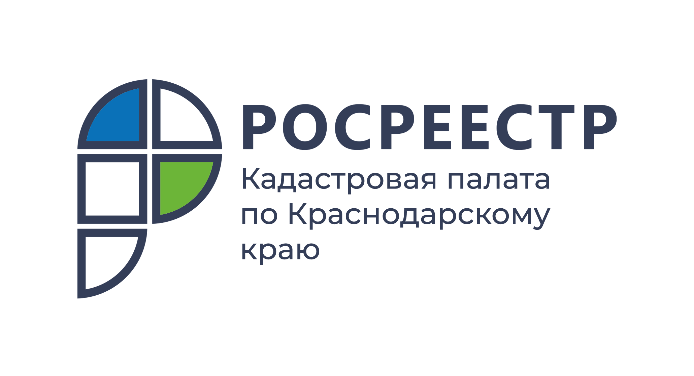 ПРЕСС-РЕЛИЗОткрыт офис оказания консультационных услугВ новом офисе любое заинтересованное лицо может получить консультации по вопросам, связанным с операциями с недвижимостью и не только, с гарантией государственного учреждения. Услуга платная.Кадастровая палата по Краснодарскому краю сообщает об открытии офиса по оказанию консультационных услуг. Адрес офиса: г. Краснодар, ул. Сормовская, 3 (1 эт., оф.102).Какую помощь оказывает новый офисКонсультирование проводится по составлению проекта договора в простой письменной форме. Можно проконсультироваться по составу документов, необходимых для оформления такого договора, а сам договор составить самостоятельно. Возможны консультации по вопросам, связанным с оборотом недвижимости и требующим предварительной проработки, в том числе – с подготовкой письменной резолюции по результатам проведенной консультации. Любому заинтересованному лицу здесь будет оказана квалифицированная помощь. «Консультации проводят сотрудники нашего учреждения, которые обладают большим опытом работы в учетно-регистрационной сфере и знанием нормативно-правовой базы. Профессиональная консультационная помощь способствует снижению количества отрицательных решений в государственном кадастровом учете и (или) государственной регистрации прав на объекты недвижимости, а также, предупреждает незаконные действия мошенников»,-отмечает заместитель директора Кадастровой палаты по Краснодарскому краю Виктория Божко.Стоит отметить, что цены на услуги, оказываемые учреждением значительно ниже, чем в иных организациях, занимающихся юридической практикой, а качество гарантировано, так как консультации могут оказываться несколькими сотрудниками, владеющими специальными знаниями в данной области. Государственное учреждение гарантирует быстрое и качественное выполнение всех видов услуг.Кроме этого, в офис граждане могут обратиться за получением иных платных услуг, оказываемых Кадастровой палатой.Будем рады видеть всех в нашем офисе!Для получения более подробной информации можно направить письменное обращение на электронную почту: uslugi-pay@23.kadastr.ru, а также позвонить по номеру телефона 8-861-992-13-02 (добавочный 2060 или 2061)._______________________________________________________________________________________________________________Пресс-служба Кадастровой палаты по Краснодарскому краю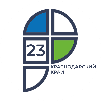 ул. Сормовская, д. 3, Краснодар, 350018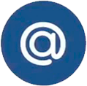 press23@23.kadastr.ru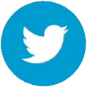 https://twitter.com/Kadastr_Kuban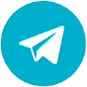 https://t.me/kadastr_kuban